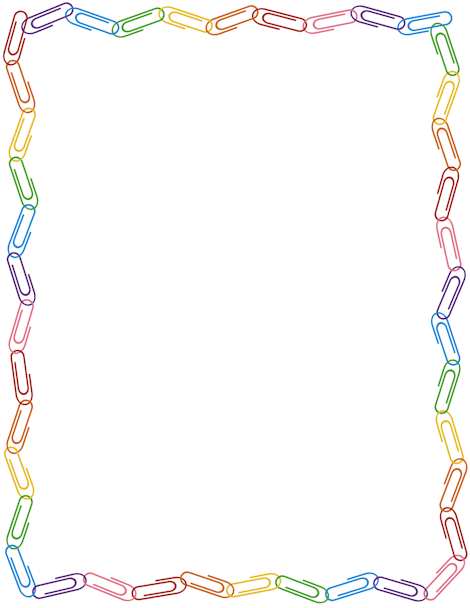 3.2 Newsletter – January 2019 We hope you had a relaxing Christmas break and enjoyed celebrating the New Year. Last half term 3.2 had the opportunity to take part in a ‘Mad Science’ event, they worked very hard programming the school BeeBots in our computing lessons and took part in the Christingle service at St Godwalds.  We enjoyed preparing for Christmas by doing lots of crafts and activities and the class secret santa was a big hit so thank you to all involved! Please see below some of the topics that we will be studying this upcoming half term. A copy of the student timetable can be found in the home/school diary. Homework – please encourage your son/daughter to set aside time each evening to complete homework tasks/reading. However, please remember that the homework tasks are not mandatory.   Reminders – everyday students must wear correct school uniform and bring the correct equipment for the day including their home/school diary. PE - Please ensure that your son/daughter has their full PE kit every Wednesday. All the best, Miss M. GeeEnglish Fiction – William Shakespeare  Poetry – rhyming with repetitive language/performance poetry   Maths Number – addition and subtraction  Geometry – Position and direction Measure – Length and temperature   Science Particle models – elements and atoms *taught by Mrs D. Walker Computing Multimedia: eBooksArt Animation  Music Elgar  Humanities History – Cromwell   Geography – Climate change over time   PSHE & Citizenship PSHE – Personal safety   Citizenship – Judicial Law  *taught by Miss T. Deooray P.E. Health and fitness Religious Education What times special to me? Design Technology and Cooking iPod Generation Skills, fruits and vegetables *taught by Mr T. Moyle & Mrs K. Cooper MFL French – animals  